STATEMENT LETTERThe author of the manuscript submitted to be published in the Magna Medica of APKKM (Asosiasi Pendidikan Kedokteran Dan Kesehatan Muhammadiyah, Asociation of Medicine And Health Education Muhammadiyah), entitled:Hubungan Luas Ventilasi dan Pencahayaan Alami Rumah terhadap Tingkat Kepositifan Sputum BTA pada Penderita TB Paru di Puskesmas TlogosadangStating exactly that:The manuscript with the title above is ORIGINAL MANUSCRIPT, NOT PLAGIATED, and does not contain plagiarismThe manuscript with the title above does not contain data falsificationThe manuscript has NEVER BEEN and ISN'T BEING IN PUBLISHING PROCESS by other journals in any other form or sent to other journals for publication.All names listed in the ownership line of the manuscript agree with the final form of the proposed manuscriptThe author hereby submits the complete copyright to Magna Medica to reproduce, distribute, and sell this manuscript publication as part of the Magna Medica journal.All consequences due to this statement's untruth are the author's responsibility and not the responsibility of the Magna Medica journal. Surabaya, 28 November 2020First author	:	Name		: Vina Rahmatika			Institution	: Universitas Muhammadiyah Surabaya			HP / email	: 082138427586 / vinarahmatika47@gmail.com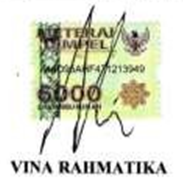 			Signature	: 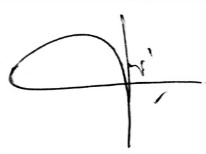 Co-author 1	: dr. Musa Ghufron, MMR      Signature 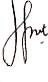 Co-author 2	: dr. Nenny Triastuti M,si       Signature                                                      